 The Woodlands at Phillips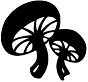 Mushroom Soup with Fontina-Royal Trumpet CroutonSoup Ingredients:½ ounce dried porcini1 cup boiling water3 lbs. Gourmet box of mushrooms3 Tbsp grapeseed oil1 large onion-small, diced2 shallots minced2 leeks – small, diced4 cloves garlic minced2 cups beef stock½ cup dry sherry (optional)2 Tbs. minced chives, plus additional for garnishing4 sprigs thyme½ tsp fresh rosemary mincedSalt and PepperPour boiling water over porcini and allow to sit 1 hourPreheat oven to 450Slice mushrooms and toss mushrooms with 2 Tbsp oil, Season lightly with salt and pepper and roast at 450, until mushrooms start to softenMeanwhile sauté onions, shallots, leeks and garlic over medium heat until slightly caramelized.Drain porcini, reserving liquid and mince softened mushroomsAdd porcini, roasted mushrooms, beef stock, sherry, herbs and reserved liquid to pot and cook over low heat 1-2 hours, adding additional stock if needed.  Season with salt and pepperTop with crouton and fresh chives Crouton 4 Sliced sourdough bread toasted1 lb. Royal trumpets sliced lengthwise1 cup shredded Italian (not Danish) Fontina1 Tbsp. grapeseed oilSalt and pepper Brush mushrooms with oil, season with salt and pepper and roast at 450 until brownedTop bread with shredded cheese and mushrooms and broil until cheese is just melted